D 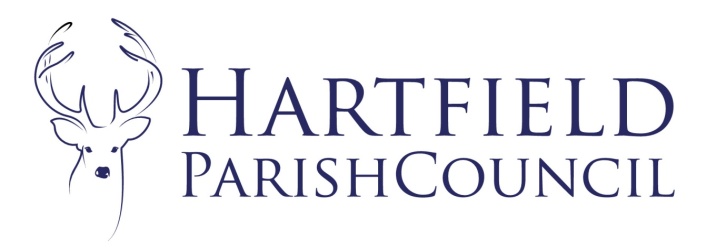  2017 Hartfield Parish Council Planning Committee meeting minutes 3rd April 2023 6:30pm at Goods Yard House. Present: Cllrs Eastwood, Gunn (Chair), Norman, Beare, Reed and Shaw.Apologies: None.In attendance: The Clerk to the Council, Members of the Public.To accept Apologies for AbsenceNone. To hear members’ declarations of disclosable and pecuniary interests in matters to be discussed. The Chair reminded the Committee to declare interests when required. To approve previous minutes as attached.Duly approved and signed as a true record. Matters arising. None. Correspondence. 
The Open Spaces Society had written to request the Committee change its decision WD/2023/0543/F. The Committee considered this but decided that there was no change required. The Clerk would revert to Open Spaces Society to confirm this action. Appeal Ref: APP/C1435/W/21/3286369 Sunny Vale Cottage, Parrock Lane, Coleman's Hatch, Hartfield TN7 4HT – DISMISSED. 
To consider planning applications.WD/2023/0227/LDE 1 JACKSONS PLACE, CATWICK CATTERY, SHEPHERDS HILL, COLEMANS HATCH, HARTFIELD, TN7 4HR CONTINUED USE OF 3 BEDROOM MOBILE BUNGALOW AND ASSOCIATED LAND AS RESIDENTIAL OCCUPIED SINCE 2012The Parish Council has no comment on the application.Application No. WD/2023/0687/F Location: MEADOW COTTAGE, BUTCHERFIELD LANE, HARTFIELD, TN7 4LD 
Description: ALTERATIONS TO EXISTING CONSERVATORY

The Parish Council supports the application. To consider newly submitted applications since the agenda was published.Application No. WD/2022/3349/F Location: TREE TOPS, CAT STREET, HARTFIELD, TN7 4DP Description: TWO STOREY SIDE EXTENSIONThe Parish Council supports the application.

Application No. WD/2023/0818/F Location: LAMBERTS, KIDDS HILL, HARTFIELD, TN7 4ES Description: CONSTRUCTION OF 3 BAY GARAGE WITH HOME OFFICE ABOVE AND ADJOINING GARDEN STORE.

The Parish Council supports the application.
To receive Wealden District Council decisions. Application No. WD/2023/0228/FR RETROSPECTIVE APPLICATION FOR PATHWAY AND STANDING STONE ARRANGEMENT ANDBELL HOUSE, MARSH GREEN LANE, MARSH GREEN, HARTFIELD, TN7 4ET – APPROVED Application No. WD/2023/0298/F PROPOSED INFILL PORCH AND FIRST FLOOR ADDITIONAL WINDOW. 29 MOTTE FIELD, HARTFIELD, TN7 4JF – APPROVED Application No. WD/2023/0087/LB REPAIRS TO THE SMALL BARN SO THAT IT IS FREESTANDING OF ITS SCAFFOLDING SUPPORT. WORKS TO REMOVE DAMAGING RENDERED CONCRETE BLOCK INFILL WITHIN THE TIMBER FRAME, REPAIR OF TIMBER FRAME, REPLACEMENT OF DOORS AND SHUTTERS, AND INSTALLATION OF LIME RENDER PANELS ON CHESTNUT LATHES AND CAST IRON RAINWATER GOODS. CHARTNERS FARMHOUSE, BUTCHERFIELD LANE, HARTFIELD, TN7 4JU - APPROVEDApplication No. WD/2023/0184/F REPAIRS TO THE SMALL BARN SO THAT IT IS FREESTANDING OF ITS SCAFFOLDING SUPPORT. WORKS TO REMOVE DAMAGING RENDERED CONCRETE BLOCK INFILL WITHIN THE TIMBER FRAME, REPAIR OF TIMBER FRAME, REPLACEMENT OF DOORS AND SHUTTERS, AND INSTALLATION OF LIME RENDER PANELS ON CHESTNUT LATHES AND CAST IRON RAINWATER GOODS. CHARTNERS FARMHOUSE, BUTCHERFIELD LANE, HARTFIELD, TN7 4JU – APPROVED Application No. WD/2022/3324/LDE CONTINUED USE OF LAND FOR ANGLING PURPOSES. LAND TO NORTH OF HARTFIELD ROAD, FOREST ROW, RH18 5GE – NOT ISSUED. Date of next meeting – 15th May 2023Meeting closed at 7:00pm 